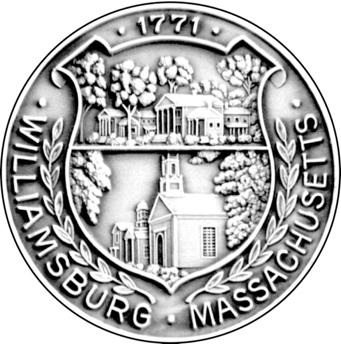 POSTED IN ACCORDANCE WITH THE PROVISIONSOF MGL 30A §§18-25Williamsburg Council on Aging Advisory Board Weds. 		May 18, 				2022              12:15	PM Day of Week		Month		Date		Year		TimePlace of Meeting:AGENDAI. Review and vote on Minutes of the Meeting of March 16, 2022II. Director's ReportGrants Outreach, etc.III. Staff InputIV. Old BusinessUpdate: April 30, 9:00-1:00, Handheld device technology help, Meekins LibraryNew associate members needed (Barbara Bricker has formally resigned)Many thanks to Barbara for her service and expertise.Williamsburg 250th  Celebration, Parade July 17IV. New BusinessAny Other BusinessVI. Adjourn Next meeting will be held on Zoom on Wednesday, June 15, 2022Melissa Wilson is inviting you to a scheduled Zoom meeting.Topic: COA Advisory Board Time: May 18, 2022 12:00 PM Eastern Time (US and Canada)Join Zoom Meetinghttps://us02web.zoom.us/j/86056573805?pwd=WFJTbnBVM3pDRXcyTDN3dFUvblZlUT09Meeting ID: 860 5657 3805Passcode: 539656One tap mobile+13126266799,,86056573805#,,,,*539656# US (Chicago)+16465588656,,86056573805#,,,,*539656# US (New York)Dial by your location        +1 312 626 6799 US (Chicago)        +1 646 558 8656 US (New York)        +1 301 715 8592 US (Washington DC)        +1 346 248 7799 US (Houston)        +1 669 900 9128 US (San Jose)        +1 253 215 8782 US (Tacoma)Meeting ID: 860 5657 3805Passcode: 539656Find your local number: https://us02web.zoom.us/u/kdOQyXdMYHMelissa WilsonSenior Center DirectorTown of WilliamsburgP.O. Box 193Haydenville, MA  01039